Breakfast Club Booking From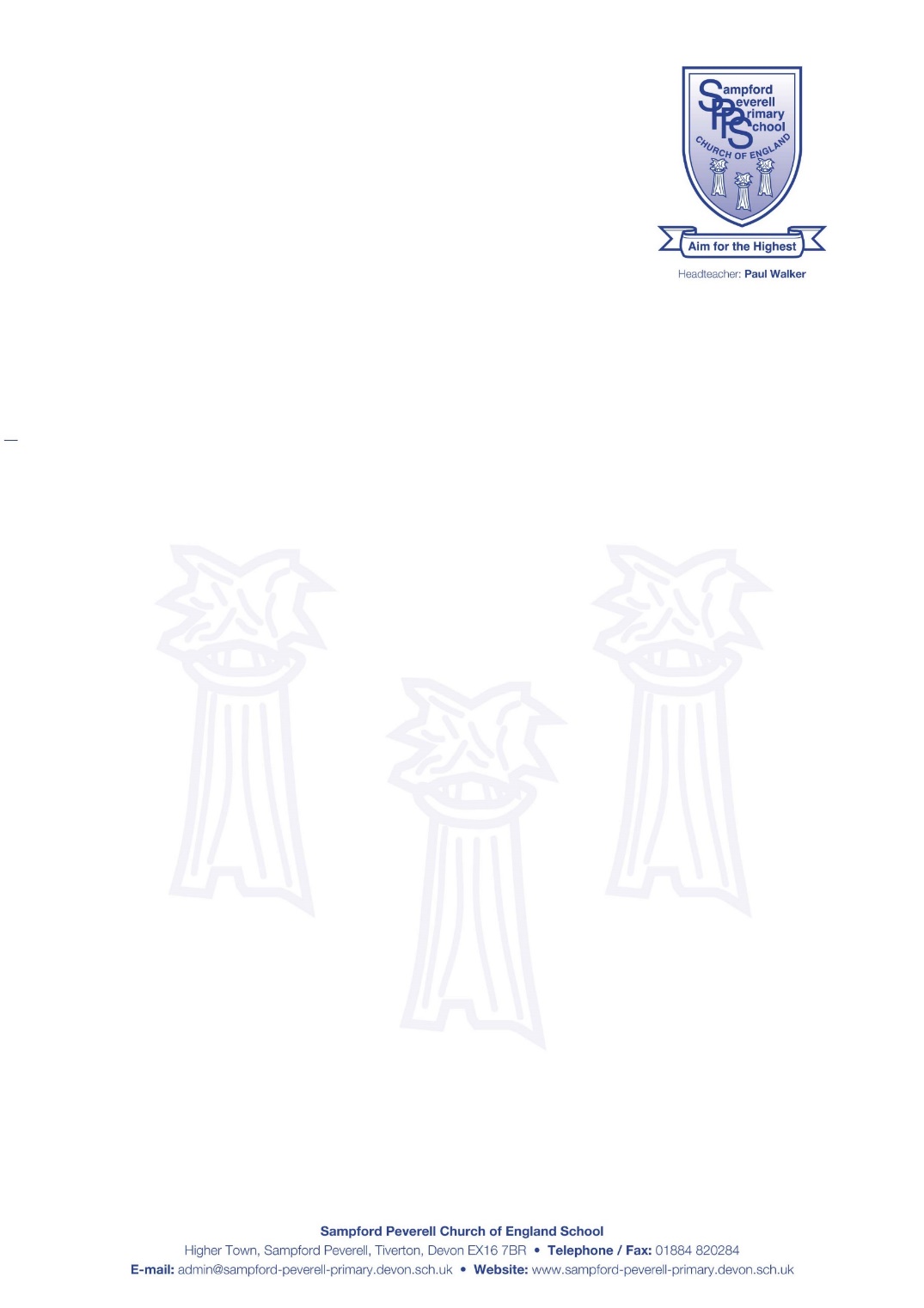 Child’s Name/s:  …………..…………………………………………………………………………….……………………………………………………………………………………………………………………………………………………………………………………Payments to be made via ParentPay.From January 2021 charges will be as follows:Places are allocated on a first come, first served basis and completing this form does not automatically guarantee a place. We will notify you on receipt of this form if there is a problem with your booking dates. Please note 24 hours’ notice is required for cancellation to avoid being charged for the session.Signature of parent/guardian:	………………………………………………………………………….Date:					………………………………………………………………………….--------------------------------------------------------------------------------------------------------------------------Internal only
Date Received in School Office: 	…………………………………………………………………………….. 
Signed:				……………………………………………………………………………..





Please indicate sessions required:Breakfast ClubPer session1st child£3.00Additional Siblings£1.50Breakfast ClubPer session1st child£3.001st Additional Sibling£2.40Other Additional Siblings£2.00Please write BC for Breakfast Club in each day that you require a sessionPlease write BC for Breakfast Club in each day that you require a sessionPlease write BC for Breakfast Club in each day that you require a sessionPlease write BC for Breakfast Club in each day that you require a sessionPlease write BC for Breakfast Club in each day that you require a sessionMon 7 SeptTues 8 SeptWeds 9 SeptThurs 10 SeptFri 11 SeptMon 14 SeptTues 15 SeptWed 16 SeptThurs 17 SeptFri 18 SeptMon 21 SeptTue 22 SeptWed 23 SeptThurs 24 SeptFri 25 SeptMon 28 SeptTue 29 SeptWed 30 SeptThurs 1 OctFri 2 OctMon 5 OctTue 6 OctWed 7 OctThurs 8 OctFri 9 OctMon 12 OctTue 13 OctWed 14 OctThurs 15 OctFri 16 OctMon 19 OctTue 20 OctWed 21 OctThurs 22 OctFri 23 OctHalf TermMon 26 OctTue 27 OctWed 28 OctThurs 29 OctFri 30 OctHalf TermHalf TermHalf TermHalf TermHalf TermMon 2 NovTue 3 NovWed 4 NovThurs 5 NovFri 6 NovMon 9 NovTue 10 NovWed 11 NovThurs 12 NovFri 13 NovMon 16 NovTue 17 NovWed 18 NovThurs 19 NovFri 20 NovMon 23 NovTue 24 NovWed 25 NovThurs 26 NovFri 27 NovMon 30 NovTue 1 DecWed 2 DecThurs 3 DecFri 4 DecMon 7 DecTue 8 DecWed 9 DecThurs 10 DecFri 11 DecMon 14 DecTue 15 DecWed 16 DecThurs 17 DecFri 18 DecLast day of term